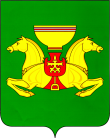 Об утверждении отчета о ходе реализацииМуниципальной программы «Энергосбережение и повышение  энергетической эффективности в муниципальном образовании Аскизский район» за 2021 год Рассмотрев представленную информацию об итогах реализации Муниципальной программы  «Энергосбережение и повышение  энергетической эффективности в муниципальном образовании Аскизский район», руководствуясь ст. ст. 35, 40 Устава муниципального образования Аскизский район, Администрация Аскизского района Республики Хакасия постановляет:1.  Утвердить отчет о ходе реализации Муниципальной программы «Энергосбережение и повышение энергетической эффективности в муниципальном образовании Аскизский район» за 2021 год.  2.  Направить настоящее постановление для опубликования в редакцию газеты «Аскизский труженик» и разместить на официальном сайте Администрации Аскизского района Республики Хакасия в разделе «Муниципальные программы».Глава Администрации                                                                        А.В.ЧелтыгмашевУтвержденПостановлением АдминистрацииАскизского района Республики Хакасияот  «18» февраля  2022 г. №89-пОтчето ходе реализации Муниципальной программы «Энергосбережение и повышение  энергетической эффективности в муниципальном образовании Аскизский район» за 2021 г.Муниципальная программа «Энергосбережение и повышение  энергетической эффективности в муниципальном образовании Аскизский район» утверждена постановлением Администрации Аскизского района Республики Хакасия от 30.09.2020 № 666-п.Исполнителем и координатором программы является Муниципальное казённое учреждение «Управление по градостроительной и жилищной политике администрации Аскизского района» (далее в Муниципальной программе – МКУ Управление ЖКХ).Соисполнителем программы является Администрация Аскизского района Республики Хакасия, главные распорядители бюджетных средств (по согласованию), сельские и городские поселения Аскизского района (по согласованию).Задачей Муниципальной программы является создание условий для обеспечения органами местного самоуправления и муниципальными учреждениями Аскизского района энергосбережения и повышения энергетической эффективности и предупреждение чрезвычайной ситуации на территории муниципального образования Аскизский район Республики Хакасия на объектах теплоснабжения, водоснабжения и водоотведения.Мероприятия реализации Муниципальной программы "Энергосбережение и повышение  энергетической эффективности в муниципальном образовании Аскизский район" по итогам 2021 года указаны в таблице:Расчет эффективности программы производится согласно постановления Администрации Аскизского района Республики Хакасия от 30.03.2021 №234-п «Об утверждении Порядка разработки, утверждения, реализации и оценки эффективности муниципальных программ».Финансовая эффективность: Иб = БФ/БП, Иб = 1 499,924/ 1 500,000=0,99;Показатели эффективности: О = Ф/П, О1 = 22988/24477= 0,94, О2 = 2587,45/3403,18  =0,76;Уровень достигнутых значений: Уо = О1+О2/2, Уо= 0,94+0,76/2 = 0,85;Эффективность реализации программы: = Уо/ Иб, Эп = 0,85/0,99 = 0,85Эффективность реализации программы (подпрограммы) признается высокой, в случае если значение Эп составляет не менее 0,8 (п. 5 приложения к постановлению).Сокращение потребления воды муниципальными учреждениями муниципального образования Аскизский район в натуральном выражении, (М3) составило 6,08 %.Экономия потребляемой электрической энергии муниципальными учреждениями муниципального образования Аскизский район в натуральном выражении, тыс. кВт.ч. составило 23,98 %.Для снижения  количества аварий на источниках теплоснабжения, связанных с недоотпуском тепла потребителям в МО Аскизский район формируется аварийный запас угольного топлива, лимит  в 2021 году составил 1 500 000 рублей.На приобретение и транспортировку угольного топлива потрачено 1 499 924,2 рубля.По Муниципальному контракту 1ПУ-21 от 05.02.2021 (256,4 тонн х 1950,00 руб.) выделено угольного топливаАварийных ситуаций на источниках теплоснабжения, связанных с недоотпуском тепла потребителям 2021 зафиксировано не было.РОССИЙСКАЯ  ФЕДЕРАЦИЯАДМИНИСТРАЦИЯАСКИЗСКОГО  РАЙОНА РЕСПУБЛИКИ  ХАКАСИЯРОССИЙСКАЯ  ФЕДЕРАЦИЯАДМИНИСТРАЦИЯАСКИЗСКОГО  РАЙОНА РЕСПУБЛИКИ  ХАКАСИЯРОССИЯ  ФЕДЕРАЦИЯЗЫХАКАС  РЕСПУБЛИКАЗЫНЫНАСХЫС  АЙМАFЫНЫНУСТАF-ПАСТААРОССИЯ  ФЕДЕРАЦИЯЗЫХАКАС  РЕСПУБЛИКАЗЫНЫНАСХЫС  АЙМАFЫНЫНУСТАF-ПАСТААПОСТАНОВЛЕНИЕПОСТАНОВЛЕНИЕПОСТАНОВЛЕНИЕот 18.02.2022с. Аскизс. Аскизс. Аскиз                       №89-п№П/ПНаименование мероприятия, показателяЕд. изм.Фактическое значение показателей за год, предшествующий отчетномуПлановое значение показателей на 2021 годФактическое значение показателей за 2021 годПричины отклонений фактических значений показателей от плановых12345671.Всего по программе:тыс.руб.297,251 500, 0001 499, 9242.в т.ч.формирование аварийного запаса угольного топливатыс. руб.297,251 500, 0001 499, 9243.Сокращение потребления воды муниципальными учреждениями муниципального образования Аскизский район в натуральном выражении, (М3)(М3)2484924477229884.Экономия потребляемой электрической энергии муниципальными учреждениями муниципального образования Аскизский район в натуральном выражении, тыс. кВт.ч. (6878 тыс.к.Вт. - базов.знач.)тыс. кВт/ч3013,313403,182587,45ИТОГ достижение результатаИТОГ достижение результатаИТОГ достижение результатаИТОГ достижение результатаИТОГ достижение результатаИТОГ достижение результата0,85№ п/пДоговоры и иные основания возникновения обязательствПлан (руб.)Факт (руб.)1.ИП Коригов Насрутдин Русланович489 364,20489 364,201.1Муниципальный контракт 67Е-21 от 20.09.2021 (перевозка угля)489 364,20489 364,202.ИП Асочаков Олег Алексеевич1 010 560,001 010 560,002.1Муниципальный контракт 1ПУ-21 от 05.02.2021 (256,4 тонн х 1950,00 руб)499 980,00499 980,002.2Муниципальный контракт 87Е-21 от 23.12.2021 (208,4 тонн х 2450,00 руб)510 580,00510 580,00ИтогоИтого1 499 924,201 499 924,20№ п/пПоселения2021 г (тонн)Примечание1.Кызласский сельсовет102,02.Базинский сельсовет59,43.Усть-Камыштинский сельсовет45,04.Есинский сельсовет50,0ИтогоИтого256,4